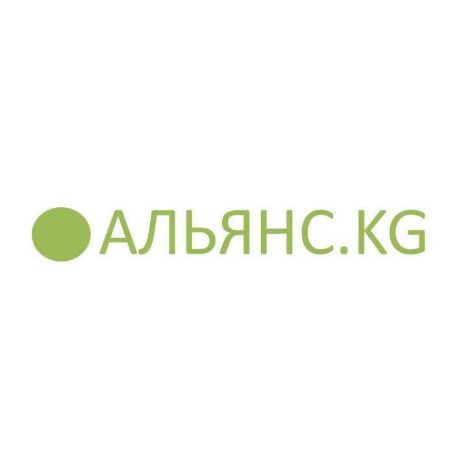 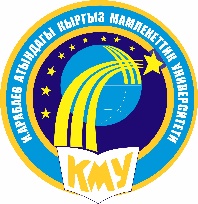 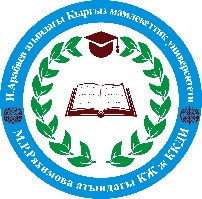 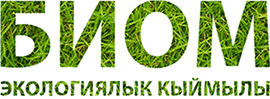 ЗЕЛЕНАЯ ДИСКУССИЯ «ЭКОСИСТЕМНЫЙ ПОДХОД В ЭКОЛОГИЧЕСКОЙ ПРОБЛЕМАТИКЕ: НОВЫЕ ПОДХОДЫ И РЕШЕНИЯ»РЕКОМЕНДАЦИИОт имени академического сообщества, общественных организаций и гражданского сектора мы хотим обратить внимание на то, что опыт реализации природоохранных инициатив на местах показал высокую роль местных сообществ в деле сохранения биоразнообразия, традиционных знаний и видов устойчивого использования природных ресурсов и адаптации к изменению климата.  Необходимо разработать, широко транслировать и стимулировать подходы сохранения экосистем и биоразнообразия вместе с местными общинами и практиками природопользования как целостные системы. Отмечаем, что экосистемный подход является базовым условием сохранения биоразнообразия страны. Уполномоченным органам и Парламенту:Внести в законодательство определение «экосистема», внести инициативу по сохранению фитопланктона озера Иссык Куль, отнести Ели Шренка и других эндемиков в 
к особо ценным древесным породам в Кыргызской Республике;Ужесточить санкции за нарушение природоохранного законодательство и их неотвратимость;Внести в законодательство запрет на хранение дериватов редких и исчезающих животных. Провести учет всех имеющихся дериватов, провести мероприятия по снижению их экономической ценности (например, в случае со шкурами выбривание участков и установка регистрационных печатей);Внести инициативу по разработке Закона о Красной книге, в том числе с учетом подхода создания Красной Книги экосистем. Правительству Кыргызской Республике Отмечаем, что все больше позитивных практик реализуется в регионах благодаря возможности создавать микрозаповедники. Вместе с тем, важно отработать процедуры их создания и широко информировать органы местной власти об этой возможности;ГАООСиЛХ совместно с привлечением академического сообщества разработать методику оценки состояния экосистем и оценки рекреационной емкости экосистем, в том числе с учетом процессов изменения климата. Определить рекреационную емкость для наиболее туристически-значимых экосистем: озера Иссык Куль, Сон Куль, Чатыр Куль и другие;Отдавать приоритет сохранению экосистем и природных комплексов;Необходимы процедуры общественного мониторинга природных ресурсов, в том числе использовать эти данные для принятия решений (например, при установлении локальных мораториев на пользования теми или иными природными ресурсами);Необходимо давать большую роль и функций на уровень местных общин в деле охраны биоразнообразия;Министерству образования и науки интегрировать вопросы образования для устойчивого развития и ценность живой природы в образовательные программы и учебные материалы; Внести в повестку Международного Форума по взаимодействию Кыргызской Республики с донорскими организациями вопросы сохранения биоразнообразия и естественных экосистем.Академическому сообществу и НПОПроведение широких информационных кампаний для населения по вопросам адаптации к изменению климата значимости устойчивого использования биоразнообразия;За время независимости Кыргызской Республики и во время Советского Союза был накоплен большой пласт научных исследований, посвященный функционированию экосистем страны, необходимо данные исследования сделать общедоступными и сформировать информационный хаб научных материалов по вопросам окружающей среды и, в частности, по биоразнообразию;Провести аналитические работы по оценки потенциала по репатриации традиционных знаний и оценке потенциала страны в рамках Нагойского протокола; Совместно со всеми заинтересованными сторонами направить свои усилия на сбор, сохранение и трансляцию наиболее устойчивых форм и методов природопользования, и сохранения основанные на традиционных знаниях. Международным организациямРазработать долгосрочные программы работы с местными общинами, академическим сообществом и общественными организациями по разработке законодательных инициатив, проведению экологической экспертизы, поддержки исследований, популяризации практик и поддержки местных общин; Популяризация результатов работы международных проектов в сети Интернет.  Тезисы для COP 25:Изменение климата невозможно остановить или замедлить без сохранения и восстановления естественных экосистем. Только естественные экосистемы планеты способны эффективно осуществлять роль климатической регуляции. Кыргызстан, страна с все еще сохранившимися естественными экосистемами, обладающими огромным генетическим разнообразием, что является залогом адаптации. Вместе с тем, как горная страна, Кыргызская Республика является крайне уязвимой к последствиям изменения климата. На национальном и международном уроне необходимо признать роль местных общин в сохранении естественных экосистем и адаптации к изменению климата. Необходимо поддерживать инициативы стран направленные на ко-развитие общин и экосистем, с учетом традиционных знаний и гармоничного сосуществования человека и природы. 